Gezondheidsverklaring oseltamivirprofylaxe/griepvaccinatie
Naam: 								………………………………………………………………………………….
Voorletters: 							………………………………………………………………………………….
Geboortedatum: 						………………………………………………………………………………….
m/v/x: 								………………………………………………………………………………….
BSN:	 							………………………………………………………………………………….
Adres:				straat: 		………………………………………………………………………………….
					postcode:		………………………………………………………………………………….
					woonplaats:		………………………………………………………………………………….
Telefoonnummer:						………………………………………………………………………………….
E-mailadres:							………………………………………………………………………………….
Functie: 								………………………………………………………………………………….
Taak/werkzaamheden: 					………………………………………………………………………………….
Wanneer heeft u voor het laatst op gewerkt op de boerderij/het bedrijf? ………………………………….………

Heeft u in dit griepseizoen de griepvaccinatie gehad? 
□ nee 		□ ja	 	vaccin + datum: …………………………………….……………………..………………………...

Heeft u ooit bijwerkingen gehad van een vaccinatie? 
□ nee 		□ ja, namelijk: ………………………………………………..………..……………………..………………………..

Bent u ergens allergisch voor?	
□ nee 		□ ja 		□ kippeneiwit 		□ medicijnen: …………………………………..……………

Heeft u een chronische ziekte?	 
□ nee  		□ ja, welke: …………………………………………………………………………..………..……………………..…

Heeft u last van nierfalen/ een nierziekte?
□ nee  		□ ja 		□ anders: …………………………………………………………………………..………………….

Bent u onder behandeling of controle van een arts? 
□ nee  		□ ja, reden: …………………………………………………………………………..………..……………………..…
Arts: …………………………………………………………………………..………..……………………..………..……………………..……
                                                                                                                
  											ga verder op de volgende bladzijde   

Gebruikt u medicijnen (ook middelen niet voorgeschreven door een arts)? 
□ nee  		□ ja, namelijk …………………………………………………………………………………………
 		
Heeft u al eerder oseltamivir geslikt? 
□ nee  		□ ja, datum: ………………………………..

Slikt u nu al/nog oseltamivir of slikte u oseltamivir in de afgelopen 7 dagen? 
□ nee  		□ ja. 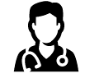 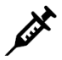 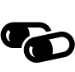 Zo ja, hoe lang slikt u achter elkaar door oseltamivir? ……………… weken
(indien tussendoor langer dan 7 dagen gestopt, begin dan vanaf die onderbreking te tellen)Indien van toepassing
Bent u zwanger?	
□ nee  		□ ja, duur: ………………………………	□ weet niet   

Bent u van plan binnenkort zwanger te worden?	
□ nee  		□ ja, datum laatste menstruatie: ………………………………..

Geeft u borstvoeding? 
□ nee  		□ ja	

Heeft u nog opmerkingen of bijzonderheden?  
□ nee  		□ ja, namelijk: ……………………………………………………………………………………………………………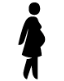 Ondergetekende verklaart dit formulier naar waarheid te hebben ingevuld.Datum: ………………………………………....………		Handtekening: ……………………..…………….…..………………

Invullen door GGD: 
INDIEN ONAFGEBROKEN GEBRUIK OSELTAMIVIR VOOR PERIODE VAN 12 WEKEN OF LANGER GGD heeft vanwege overweging verstrekking oseltamivir betrokkene informatie verstrekt over langdurig (> 3 maanden) gebruik van oseltamivir:       □ ja	 	□ nee 			De betrokkene kiest     WEL / NIET    (doorhalen wat niet van toepassing is) voor het innemen van oseltamivir voor een periode langer dan 12 weken.VERSTREKT op datum:  ………………………………………
Tabletten oseltamivir:  □ nee	 	□ ja, namelijk …………………… stuks
Griepvaccinatie:  □ ja	 	□ nee 
Naam en paraaf GGD-medewerker: ……………………………………………………………………………………………………